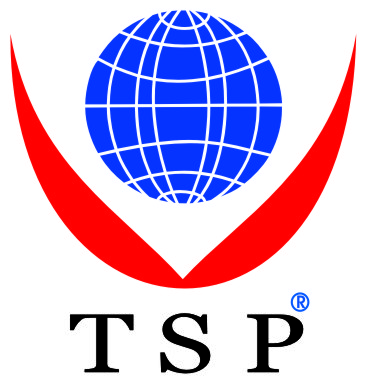 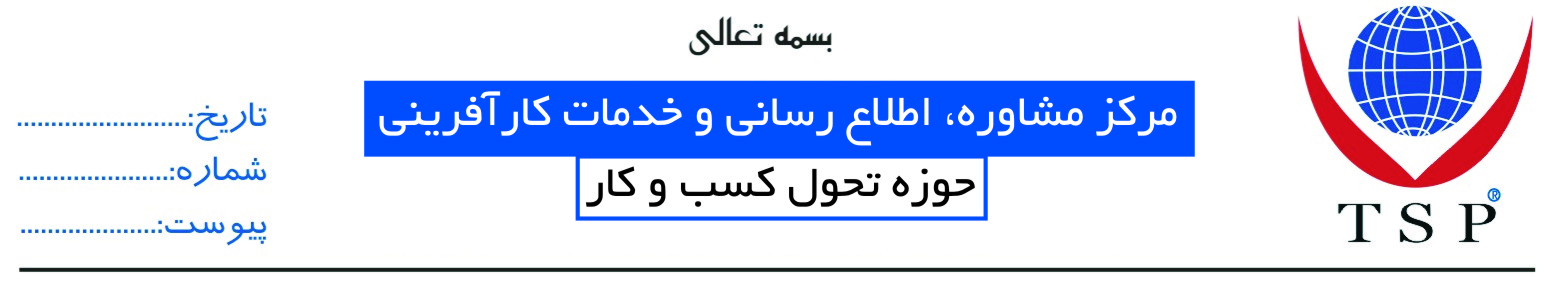 الگوي طرح كسب و كارBusiness Plan Sample عنوان طرحنام و نام خانوادگي طراح:........................................................................................................محل اجرا:...........................................................................................تاريخ:........... /  ......../  .....................طراح الگو: مصطفی امانی1- شناسه طرح نام و نشان:عنوان محصول (كالا/ خدمات)آدرس محل اجرای طرحد- ميزان سرمايه گذاري (میلیون ریال):پيش بینی ميزان اشتغال زايي طرح (نفر) :اعلام محرمانه بودن طرح(در صورت لزوم):2- خلاصه اجرايي طرح3- تجزيه تحليل صنعتالف- تجزيه تحليل محيطيتوصیف محيط كسب و كارشناخت فرهنگ جامعه (اعتقادات مذهبي، فرهنگ مصرف، آداب و رسوم)توصیف اقتصاد جامعهتغيیرات جمعيتيب- تجزيه و تحليل بازاربرآورد اندازه بازار و نرخ رشد/ بررسي روندهاي حاکم بر بازارساختار بازار (انحصاری- رقابتی- ملی- بین المللی)/ بررسي رقبابررسی عرضه و تقاضا / بررسي قيمتج- تجزيه و تحليل فني بررسی و توصیف وضع موجود/ تكنولوژي های مورد نیاز توليد / شیوه خدمات رسانی4- دورنماي كسب وكارمعرفي کسب و کار (در قالب چه نوع شرکتی- تولیدی یا خدماتی- بیان شفاف فعالیت اصلی کسب و کار)سرمايه گذاران (درصورت وجود) و سهامداران یا شرکای اصلي در تاسیسچشم انداز/ ماموريت/ اهداف اصلي/ راهبردها (توليد/ فروش/ خدمات) / برنامه های عملیاتی سال اول5- معرفي محصولات (كالا/ خدمات)توصیف مختصر محصولات / برجسته سازی مزيت هاي رقابتيآميخته بازاريابي محصول (بیان شفاف ارتباط منطقی4 عنصر کالا، مکان، ارتقا و قیمت در جلب رضایت مشتری) 6- برنامه عملياتي و توليد فناوري و روش توليد مناسب (جمع بندی شما برای اجرا یا انتقال فناوری و روش تولید مناسب طبق شرایط فعلی)مراحل و فرآيند توليد به همراه نمودار 7- برآورد منابع توليد/ خدمات مورد نياز براي سال اولروش و محل تامين منابع توليدبرآورد نيروي انساني مورد نياززمين تسطيح و محوطه سازي (در صورت رهن دفترکار، پر کردن این جدول نیاز نیست)ساختمان سازی (درصورت اجاره یک دفترکار، لازم است متراژ مورد نیاز اتاق ها، نوع کاربری اتاق ها، مبلغ رهن سالانه را درنظر بگیرید و نیازی به پر کردن همه نیست)وسايل آزمايشگاهي (در برخی مشاغل نیاز به این وسایل نیست لذا نیازی نیست جدول همیشه پر شود)تاسيسات (در هنگام اجاره دفتر کار، تنها نصب کولر و بخاری ها، تابلوی سردر شرکت و کپسول اطفای حریق پر شود)ماشين آلات (در برخی مشاغل نیاز به مایشن آلات نیست لذا نیازی نیست جدول همیشه پر شود)وسايل نقليه (برای مواقعی است که یک یا چند وسیله نقلیه برای خدمات رسانی در کسب و کار نیاز باشد)تجهیزات اداري (منظور مبلمان اداری، وسایل کارگاهی، میز و صندلی و کامپیوتر و ... که در هر دفترکاری وجود دارند)مواد اوليه و بسته بندي (در کسب و کارهای تولیدی و بسته بندی نیازمند پر کردن این جدول هستیم)حقوق، دستمزد (حقوق، پاداش و مرخصی در سال که معادل حدود 5/14ماه پرداخت دستمزد + پرداخت هزینه بیمه است)آب و برق و سوختتعميرات و نگهداري (این هزینه از حاصلضرب هزینه های هر دارایی در درصد تعیین شده بدست می آید)8- برنامه بازاريابيالف- تحقيق و تحليل بازارنوع و ویژگی مشتريان/ اندازه بازار (بالقوه و بالفعل)ارزيابي آينده بازار/ رقابت، حساسيت ها و تهديداتب- راهبردهاي بازار يابيقيمت گذاري/ تبليغات / شيوه فروش /توزيعخدمات پس از فروش و گارانتی9- ساختار سازمانيتيم مديريت و منابع انساني و مشاوران کسب و کارچارت سازماني شركت خود را با توجه به تقسيم فعاليت وظايف و كارها رسم نماييد.10- ارزيابي ریسک و مديريت خطر پذيري (در آینده چه نوع خطرها، تهدیدات محیطی، قوانین داخلی و بین المللی، ملاحظات زیست محیطی و فرهنگی کسب و کارتان را تهدید می کند و چه راهکاری برای مقابله با آن دارید؟)11- برنامه ماليهزینه های سرمایه ایهزينه هاي قبل از بهره برداري:سرمايه در گردش:برآورد هزينه استهلاك (هزینه های ناشی از فرسودگی و بازسازی تجهیزات بعد از طی عمر مفید آنها باید پرداخت)هزينه توليد یا خدمات سالیانه (تمام هزینه های جاری که در طول یک سال برای فعالیت کسب و کار نیاز است)فرمول محاسبه سود تسهیلات بانکی = سود واممثلا یک وام 10 میلیون تومانی با سود 4 درصد و بازپرداخت 5 ساله (60 ماهه) دارای سود زیر است: = سود وام1016667 =که با توجه به بازپرداخت 5 ساله، در هر سال مبلغ 203333 تومان باید درنظر گرفته شود.هزينه هاي ثابت و متغير:12- تحليل مالي:فروش يا درآمد كل ساليانه:تعيين نقطه سر به سر:= تعداد یا حجم فروش در نقطه سر به سر(  هزینه های متغیر هر واحد کالا- قیمت فروش هر واحد کالا) ÷ کل هزینه های ثابت طرحتعيين در صد فروش در نقطه سر به سر:= درصد فروش در نقطه فروش سر به سر100 × (جمع هزینه متغير-  فروش کل)÷ جمع هزینه های ثابتسود و زيان ويژه:=  سود و زیان ویژهجمع کل هزینه ها-  فروش یا درآمد کلارزش افزوده ناخالص:= ارزش افزوده ناخالص( هزینه تعمیرات و نگهداری + هزینه انرژی+ مبلغ مواد اولیه)- فروش کلارزش افزوده خالص:= ارزش افزوده خالص(هزینه استهلاک قبل از بهره برداری+ هزینه استهلاک)- ارزش افزوده ناخالصبازده فروش:= بازده فروشفروش کل ÷ سود ویژهبازده كل دارايي:= بازده داراییکل دارایی ها÷ سود ویژهسرمايه ثابت سرانه:= سرمایه ثابت سرانهتعداد پرسنل÷ سرمایه ثابتسرانه كل سرمايه گذاري:= سرانه کل سرمایه گذاریتعداد پرسنل ÷ کل سرمایه گذارینرخ بازدهي سرمايه:= نرخ بازدهی سرمایهکل سرمایه گذاری÷ (سود و زیان ویژه+ هزینه تسهیلات مالی)دوره برگشت سرمايه (سال):= دوره برگشت سرمایهسودخالص سالیانه (سود ویژه) ÷ کل سرمایه گذاریضمیمه 1: الگوی طرح كسب و كار يك صفحه‌ايضمیمه 2: بوم كسب و كارحقیقینام و نام خانوادگينام و نام خانوادگيسمتسمتتحصيلات/ مهارتتحصيلات/ مهارتتحصيلات/ مهارتتجربه (سال)حقیقیحقیقیحقیقیحقیقیحقیقیحقوقینام شركتنوع شركتنوع شركتتعداد سهامشماره ثبت شرکتمحل ثبت شرکتمحل ثبت شرکتتاريخ ثبتحقوقیسهام داران عمدهنام و نام خانوادگينام و نام خانوادگيسمتسمتتعداد سهامدرصد سهاممبلغ سهام (ریال)مبلغ سهام (ریال)سهام داران عمدهسهام داران عمدهسهام داران عمدهسهام داران عمدهسهام داران عمدهرديفنام محصولظرفيت توليد سالانهواحدقيمت فروش كنوني هر واحد در بازار123استانشهرستانبخشفاصله از جاده اصلیابعاد و مساحت محل اجرسرمايه كلآورده كار آفرينآورده سهام دارانسهم تسهيلات دولتتعداد شاغل مستقیم:تعداد شاغل غیر مستقیم:              روش و محل تامينمنابع توليدمحل تامينمحل تامينخريد/ تمليك/ اجاره/ رهن/ قراردادساير اطلاعات              روش و محل تامينمنابع توليدداخلخارجخريد/ تمليك/ اجاره/ رهن/ قراردادساير اطلاعاتنیروی انسانیمواد اولیه و بسته بندیانرژیارتباطاتخدمات فنی و تخصصیتجهیزات و ماشن آلاتسایر منابعرديفپست سازمانيتخصص يا تحصيلاتتعداد اهم وظایف1234567رديفمتراژ متراژ خريداري شدهنحوه خريد يا واگذاريبهای هر مترمربع بهاي كلساير هزينه هامبلغ كل (م.ریال)مبلغ كل (م.ریال)رديفمتراژ متراژ خريداري شدهنحوه خريد يا واگذاريبهای هر مترمربع بهاي كلساير هزينه هاپرداخت شدهباقيمانده12مجموع کلمجموع کلمجموع کلمجموع کلمجموع کلمجموع کلمجموع کلشرح عملياتمتراژ مورد نيازقيمت هر متر يا متر مربعقيمت كل (م.ریال)تسطيح وخاكبرداريديوار كشيخيابان كشيجدول بندیفضاي سبزپاركينگروشنايي محوطهمجموع کلمجموع کلمجموع کلرديفنوع ساختمانتعدادمتراژاهم مصالح مورد نيازهزينه هر متر مربعهزينه كل (م.ریال)1ساختمان توليدي2ساختمان اداري3ساختمان رفاهي4انبار مواد اوليه وقطعات يدكي5انبار كالای ساخته شده6ساختمان پست برق7ساختمان نگهباني8ساختمان مسكوني9سايرمجموع كلمجموع كلمجموع كلمجموع كلمجموع كلمجموع كلرديفشرح وسایل مورد نيازتعدادهزينه واحد (ریال)هزينه كل(م.ريال)123مجموع کلمجموع کلمجموع کلمجموع کلرديفشرح تاسيساتتعداد/ مقدارهزينه واحد (ریال) هزينه كل (ریال)هزينه حمل و نصب (ریال)جمع كل (م.ريال)1حق انشعاب برق2ترانسفورماتور3كابل كشي4تابلوها5ساير تجهيزات برق رساني 6سيستم تهويه7ژنراتور8حق انشعاب آب9حفرچاه وتجهيزات لازم10احداث منبع هوايي11دستگاه تصفيه و مخازن 12تانكرها13كمپرسورها14ديگ هاي بخار15سيستم فاضلاب16سيستم اطفاي حريقمجموع کلمجموع کلمجموع کلمجموع کلمجموع کلمجموع کلرديفنام تجهیزاتشرکت سازندهتعدادقيمت واحد (ریال)هزينه هاي داخلي (ریال)قيمت كل (م.ریال)123456مجموع کلمجموع کلمجموع کلمجموع کلمجموع کلمجموع کلرديفنام وسیله نقلیهسازندهتعدادهزينه هاي داخلي قيمت كل (م.ريال)12مجموع کلمجموع کلمجموع کلمجموع کلمجموع کلرديفشرح  تجهیزات اداری تعدادقيمت واحد (ریال)قيمت كل (ریال)هزينه حمل و نصب (ریال)جمع كل (م.ریال)1234مجموع کلمجموع کلمجموع کلمجموع کلمجموع کلمجموع کلرديفشرح مواد اولیه و بسته بندیمحل تهيهمصرف كل (واحد)قيمت يك واحد (ریال)قيمت كل (م.ریال)1234مجموع کلمجموع کلمجموع کلمجموع کلمجموع کلرديفمحل خدمتتعدادحقوق ماهانه (ریال)حقوق پرداختی ساليانه (5/14ماه)بيمه سهم كارفرما (23% حقوق12ماه)حقوق و مزایا (بیمه + حقوق) (م.ریال)123456مجموع کلمجموع کلمجموع کلمجموع کلمجموع کلمجموع کلرديفشرحمصرف ساليانه (واحد)هزينه هر واحد (ریال)هزينه كل (م.ريال)1برق مصرفي2آب مصرفي3گاز مصرفی4گازوئيل5بنزين6نفتمجموع كلمجموع كلمجموع كلمجموع كلرديفشرح هزینه هاارزش کل(م.ریال) طبق جداول بالادرصدمبلغ كل هزينه (م.ریال)1ساختمان ها52ماشين آلات53تاسيسات54وسايل نقليه35وسايل آزمايشگاهي56تجهیزات اداري10مجموع کلمجموع کلمجموع کلمجموع کلرديفعنوان پست سازمانيتعدادشرح وظايف1234567شرح هزینه هامبلغ(م.ريال)زمينمحوطه سازيساختمان سازيماشين الاتوسايل آزمايشگاهيتاسيساتوسايل حمل و نقلتجهیزات اداریاقلام پيش بيني نشده (10درصد مجموع هزینه های اقلام بالا)جمع كلشرحمبلغ(م.ريال)هزينه هاي تهيه طرح، مشاور، اخذ مجوز، حق ثبت ها، قراردادهاي بانكي و....هزينه آموزش پرسنل (2% حقوق و دستمزد ساليانه)هزينه راه اندازي توليد آزمايشي( 15روز هزينه آب، برق سوخت و مواد اوليه)جمع كلشرحمبلغ(م.ريال)مواد اوليه و بسته بندي (برحسب ویژگی مواد اولیه و محصول بین 1 تا 6 ماه)تنخواه گردان(درنظر گرفتن 2 ماه هزينه حقوق و دستمزد و انرژی از جداول مربوطه )موجودي كالا (برای کسب و کارهایی که کالای واسطه می فروشند)جمع كلشرحارزش کل دارایی(م.ریال) طبق جدول مربوطهدرصدهزينه استهلاك ساليانه (م.ریال)محوطه سازي10ساختمان ها5ماشين آلات15وسايل آزمايشگاهي15تاسيسات10وسايل نقلیه10تجهیزات اداری15اقلام پيش بيني نشده10جمع كلجمع كلجمع كلشرحهزینه (م.ريال)هزينه مواد اوليه و بسته بندي سالیانه (از جدول مربوطه)هزينه حقوق و دستمزد سالیانه (از جدول مربوطه)هزينه آب برق و سوخت سالیانه (از جدول مربوطه)هزينه تعميرات و نگهداري سالیانه (از جدول مربوطه)هزينه پيش بيني نشده (5% مجموع هزینه های بالا)هزينه اداري و فروش(1% مجموع هزینه های بالا)هزينه تسهيلات مالي ( سود يك سال تسهيلات بانكي که از فرمول زیر محاسبه می شود)بيمه كارخانه ( 002/0 سرمايه ثابت)( سرمايه ثابت = هزینه های سرمایه ای+ قبل از بهره برداری)هزينه استهلاك سالیانه (از جدول مربوطه)هزينه استهلاك قبل از بهره برداري (20%  از هزينه هاي قبل از بهره برداري) (از جدول مربوطه)جمع كلشرح هزينههزينه متغييرهزينه متغييرهزينه ثابتهزينه ثابتهزينه (م.ريال)شرح هزينهمقداردرصدمقداردرصدهزينه (م.ريال)مواد اوليه بسته بندي1000حقوق و دستمزد3565هزينه انرژي (آب، برق و سوخت)8020تعميرات و نگهداري8020پيش بيني نشده8515اداري و فروش1000هزينه تسهيلات مالي0100بيمه كارخانه0100هزينه استهلاك0100استهلاك قبل از بهره برداري0100جمع كلرديفنام محصول(کالا یا خدمات)ظرفيت توليد سالانه(واحد)قيمت فروش هر واحدارزش کل (م.ریال)1234مجموع کلمجموع کلمجموع کلمجموع کلشما به زبان خودتان بگوييد از كارتان چه تصوري داريد. جلوي هيچ  فكري را نگيريد و از هر چه به ذهن‌تان مي‌رسد، استفاده كنيد. بگذاريد ذهن‌تان به دوردست ها برود. ديدگاه‌تان وسيع باشد، جامع و ايده‌آل گرايانه، تصور واضحي از كاري كه مي‌خواهيد، انجام دهيد، ترسيم كنيد. در چشم انداز جواب اين سؤال را بدهيد: چه چشم انداز يا دورنمايي از آينده كسب و كارتان متصور هستيد ؟ مي خواهيد داراي چه كسب و كاري شويد و به كجا برسيد؟چشم اندازماموریت شما یعنی چه كاره هستيد؟ چه كالا يا خدمتي توليد مي‌كنيد؟ به بیان مختصر مشتري‌هاي شما چه كساني هستند؟ كسب و كار شما چه نيازي را برطرف مي‌كند؟ فلسفه وجودي كالا يا خدمت يا كسب و كارتان را توضيح دهيد. در چند كلمه حيطة تمركز شركت‌تان و چيزي را كه به مشتري عرضه مي‌داريد، بيان كنيد.مأموريتموفقیت در کسب و کار شما یعنی چه؟ بايد به صورت مقاصد ويژه و قابل اندازه‌گيري بگویید چه وقت موفق هستید.اهداف، انواع مختلفي دارند: براي يك طرح كسب و كار يك صفحه‌اي معمولاً بين شش تا نه هدف كافي است. اهداف مي‌توانند مربوط به امور مالي از قبيل فروش، سود، جريان نقدي يا موجودي كالا باشند؛ يا سهم بازار: تعداد مشتري‌ها، منابع انساني، مثل حقوق و مزايا، سود، محيط كار، يا تحقيق و توسعه مثل کالاهاي جديد، قابليت طراحي، بهبود كالا، تاريخ عرضه و يا مربوط به مسائل توليد از قبيل ظرفيت توليد، كيفيت توليد، موجودي كالا و يا اهداف مرتبط با مديريت منابع انساني مثل مزايا، نياز به خلاقيت، يادگيري، رشد شخصي و ...در نوشتن اهداف به اين نكته توجه كنيد،‌كه اهداف نه بايد خيلي راحت و قابل حصول باشند و نه خيلي دور از انتظار و دست نيافتني. معمولاً دورة زماني براي تعيين اهداف 2 يا 3 سال است.مثلاً:افزايش ميزان فروش به اندازة 20% يا 40 ميليون تومان، در سال 94عقد قرارداد با 20 تأمين كننده براي تأمين 1000 نوع كالا، تا پايان تابستان 95تدوين مجموعة آموزشي و كتاب‌هاي كار و تمرين، تا پايان سال 95يك هدف مؤثر، نقطة پاياني كاملاً تعريف شده‌، با عناصر قابل اندازه‌گيري، مي‌باشد.اهدافچگونه اين كسب و كار راه‌اندازي مي‌شود و در ادامه مديريت مي‌شود؟ چه عواملي و تدابیری در طول زمان سبب موفقيت اين فعاليت خواهد شد؟ چگونه اين كسب و كار رشد خواهد كرد؟يك استراتژي خوب بايد هم كلي باشد و هم متمركز. استراتژي‌ها بايد هم به عوامل خارجي مؤثر بر كار و هم بر عوامل داخلي مؤثر، توجه داشته باشند. مي‌توانيد، عوامل مؤثر يا عوامل ناكارآمد در كارهاي شركت را پيدا كنيد. مثلاً چه عاملي جلوي رشد و سوددهي يا كارآيي‌تان را مي‌گيرد؟ سپس علت اين عوامل را ريشه‌يابي كنيد، ببينيد چي بايد عوض شود يا تغيير كند و چه رويه‌اي را بايد دنبال كنيد.به فرض، ” استخدام بهترين‌ها و حفظ آن‌ها به وسيله رضايت شغلي و مشاركت در سهام “ يك نمونة استراتژي مناسب، مي‌باشد.استراتژی هابراي اينكه از عهدة اهدافتان برآييد، بايد كارهاي‌تان را خوب و جدا جدا به شكل دستورالعمل زمانبندی شده بنويسيد. اين طوري پي مي بريد كه هر كدام از كارها چه تأثيري روي امورمالي و عملياتي دارند و چطور مي‌خواهيد نتيجة كارتان را ارزيابي كنيد. در برنامه‌ريزي، هميشه زمانبندي و جدول هزينه‌هاي هر پروژه را بايد از قبل آماده كرد. پس برنامه‌هاي‌تان را به دقت بنويسيد و هنگام اجراي آنها، به محدوديت بودجه و زمان‌بندي نيز توجه كنيد.برنامه هابخش مشتريانارتباط با مشتريانارزش هاي پيشنهاديارزش هاي پيشنهاديفعاليت هاي اصليشركاي كليديبراي چه كساني ارزش آفريني مي كنيم؟به مشتریان خود چه محصولی می دهیم؟مهمترين مشتريان ما چه كساني هستند؟ و از ما چه می خواهند؟ آیا دسته بندی کرده ایم؟هر بخش از مشتريان انتظار برقراري و حفظ چه نوع رابطه اي از ما دارند؟ خودکار، قوی و خوب، آزمندانه.كداميك از اين روابط برقرار شده است؟اين روابط چگونه با بقيه بخش های بوم عجين شده و چقدر هزينه بر است؟ما به مشتريانمان چه ارزشي هايي ارائه مي دهيم؟به حل كداميك از مسائل و دغدغه هايشان كمك مي كنيم كه بابت آن هزينه مي كنند؟بسته پيشنهادي ما به هر بخش از مشتريانمان چيست؟كداميك از نيازهاي مشتريان را جواب گو هستیم؟ما به مشتريانمان چه ارزشي هايي ارائه مي دهيم؟به حل كداميك از مسائل و دغدغه هايشان كمك مي كنيم كه بابت آن هزينه مي كنند؟بسته پيشنهادي ما به هر بخش از مشتريانمان چيست؟كداميك از نيازهاي مشتريان را جواب گو هستیم؟ارزش پيشنهادي ما به چه فعاليت هايی نياز اساسی دارد؟چه کارهایی باید به خوبی اجرا شوند؟چه کارهایی سرنوشت ساز و حیاتی هستند؟كانال هاي توزيع  و شبکه سازی چه هستند؟شركاي كليدي ما چه كساني هستند؟چه منابعي(مادی و معنوی) از مشتريانمان بدست مي آوريم؟چه دارایی هایی برای کارمان ضروری و اساسی هستند؟شركايمان چه فعاليت هاي اصلي انجام مي دهند؟به کدامیک از شرکایمان باید اتکا نمود؟براي چه كساني ارزش آفريني مي كنيم؟به مشتریان خود چه محصولی می دهیم؟مهمترين مشتريان ما چه كساني هستند؟ و از ما چه می خواهند؟ آیا دسته بندی کرده ایم؟كانال هاي توزيع و شبکه سازیما به مشتريانمان چه ارزشي هايي ارائه مي دهيم؟به حل كداميك از مسائل و دغدغه هايشان كمك مي كنيم كه بابت آن هزينه مي كنند؟بسته پيشنهادي ما به هر بخش از مشتريانمان چيست؟كداميك از نيازهاي مشتريان را جواب گو هستیم؟ما به مشتريانمان چه ارزشي هايي ارائه مي دهيم؟به حل كداميك از مسائل و دغدغه هايشان كمك مي كنيم كه بابت آن هزينه مي كنند؟بسته پيشنهادي ما به هر بخش از مشتريانمان چيست؟كداميك از نيازهاي مشتريان را جواب گو هستیم؟منابع اصليشركاي كليدي ما چه كساني هستند؟چه منابعي(مادی و معنوی) از مشتريانمان بدست مي آوريم؟چه دارایی هایی برای کارمان ضروری و اساسی هستند؟شركايمان چه فعاليت هاي اصلي انجام مي دهند؟به کدامیک از شرکایمان باید اتکا نمود؟براي چه كساني ارزش آفريني مي كنيم؟به مشتریان خود چه محصولی می دهیم؟مهمترين مشتريان ما چه كساني هستند؟ و از ما چه می خواهند؟ آیا دسته بندی کرده ایم؟چگونه و از چه كانال هايي با مشتريانمان ارتباط برقرار مي كنيم؟هم اكنون چگونه دسترسي داريم؟چگونه كانال هاي خود را يكپارچه مي كنيم؟كداميك بيشترين هزينه را دارد؟چگونه با نيازهاي مشتريامان هماهنگ خواهيم شد؟ما به مشتريانمان چه ارزشي هايي ارائه مي دهيم؟به حل كداميك از مسائل و دغدغه هايشان كمك مي كنيم كه بابت آن هزينه مي كنند؟بسته پيشنهادي ما به هر بخش از مشتريانمان چيست؟كداميك از نيازهاي مشتريان را جواب گو هستیم؟ما به مشتريانمان چه ارزشي هايي ارائه مي دهيم؟به حل كداميك از مسائل و دغدغه هايشان كمك مي كنيم كه بابت آن هزينه مي كنند؟بسته پيشنهادي ما به هر بخش از مشتريانمان چيست؟كداميك از نيازهاي مشتريان را جواب گو هستیم؟ارزش پيشنهادي ما به چه دارایی ها و منابعی نياز دارد؟كانال های توزيع چطور؟كانال ارتباط با مشتريانمان چيست؟جريان درآمد چطور؟شركاي كليدي ما چه كساني هستند؟چه منابعي(مادی و معنوی) از مشتريانمان بدست مي آوريم؟چه دارایی هایی برای کارمان ضروری و اساسی هستند؟شركايمان چه فعاليت هاي اصلي انجام مي دهند؟به کدامیک از شرکایمان باید اتکا نمود؟جريان درآمدجريان درآمدجريان درآمدساختار هزينه هاساختار هزينه هاساختار هزينه هامشتريانمان دقیقا برای چه چیزی پول مي پردازند؟ و چگونه؟آنها هم اكنون چه بهايي مي پردازند؟ و چگونه؟ ترجيح مي دهند چگونه بپردازند؟هر جريان درآمد چگونه به درآمد كل كمك مي كند؟آیا یکباره کسب درآمد می کنیم یا کم کم و پیوسته؟مشتريانمان دقیقا برای چه چیزی پول مي پردازند؟ و چگونه؟آنها هم اكنون چه بهايي مي پردازند؟ و چگونه؟ ترجيح مي دهند چگونه بپردازند؟هر جريان درآمد چگونه به درآمد كل كمك مي كند؟آیا یکباره کسب درآمد می کنیم یا کم کم و پیوسته؟مشتريانمان دقیقا برای چه چیزی پول مي پردازند؟ و چگونه؟آنها هم اكنون چه بهايي مي پردازند؟ و چگونه؟ ترجيح مي دهند چگونه بپردازند؟هر جريان درآمد چگونه به درآمد كل كمك مي كند؟آیا یکباره کسب درآمد می کنیم یا کم کم و پیوسته؟مهمترين هزينه هاي کسب و کار چيستند؟چه عناصر کلیدی قیمت ما را تعیین می کنند؟گرانترين منابع اصلي كدامند؟گرانترين فعاليت اصلي كدامند؟مهمترين هزينه هاي کسب و کار چيستند؟چه عناصر کلیدی قیمت ما را تعیین می کنند؟گرانترين منابع اصلي كدامند؟گرانترين فعاليت اصلي كدامند؟مهمترين هزينه هاي کسب و کار چيستند؟چه عناصر کلیدی قیمت ما را تعیین می کنند؟گرانترين منابع اصلي كدامند؟گرانترين فعاليت اصلي كدامند؟